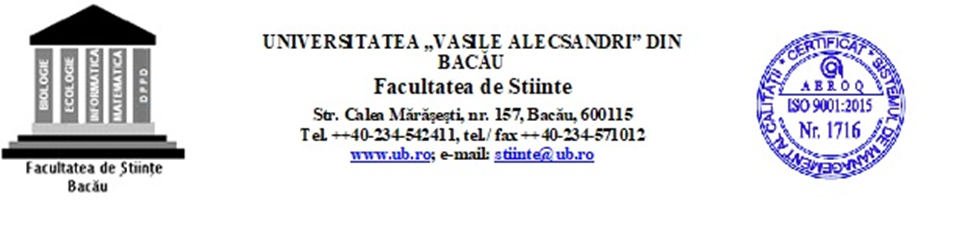 Centralizator – Orar cadre didactice titulare şi asociate - DPPDSem. 2, 2019-2020Nr. crt.Nume şi prenumeZiuaOraDisciplinaSpecializarea, anulSala1Conf. univ. dr. Popescu Carmen-VioletaMarți13-15ConsultațiiToateD2181Conf. univ. dr. Popescu Carmen-VioletaMarți/15-17IACBio+Kineto, III, SD2161Conf. univ. dr. Popescu Carmen-VioletaJoi15-17Didactica specializӑrii, CṢtiinţe+Ṣtiinţe ec., IIDP131Conf. univ. dr. Popescu Carmen-VioletaJoi17-19Didactica specializӑrii, SṢtiinţe+Ṣtiinţe ec., IIDP131Conf. univ. dr. Popescu Carmen-VioletaPractică pedagogicăMate+Info, IIIṢcoli şi licee2Prof. univ.dr. Cojocariu Venera-MihaelaMarți11-13Pedagogie I, CLitere+FSMSS, ID2152Prof. univ.dr. Cojocariu Venera-MihaelaMiercuri11-13ConsultațiiToateDP193Conf. univ. dr. Mâță LilianaMiercuri15-17Pedagogie I, SInginerie, ID2153Conf. univ. dr. Mâță LilianaMiercuri17-19Pedagogie I, CInginerie+ŞtiințeD2153Conf. univ. dr. Mâță LilianaJoi15-17ConsultațiiToateD2223Conf. univ. dr. Mâță LilianaJoi17-19Managementul clasei de elevi, CIng.+FSMSS+Litere+Ştiințe+Ştiinte ec., IIID2154Lect. univ. dr. Boghian IoanaJoi11-13ConsultațiiToateD2234Lect. univ. dr. Boghian IoanaJoi13-15Didactica specializării A, CLitere, IIDP134Lect. univ. dr. Boghian IoanaJoi15-17Didactica specializării A, SLitere, IID2154Lect. univ. dr. Boghian IoanaVineri13-16Practică pedagogicăLitere, IIIṢcoli şi licee5Prof. univ. dr. Elena NechitaMarți15-17IAC, SLitere, IIID2175Prof. univ. dr. Elena NechitaJoi13-15ConsultațiiToateD1175Prof. univ. dr. Elena NechitaJoi15-17IAC, CLitere+Bio+Kineto, IIID2176Prof. univ. dr. Gloria RațăLuni9-11ConsultațiiToateD3116Prof. univ. dr. Gloria RațăVineri8-11Practică pedagogicăFSMSS, IIIṢcoli şi licee7Prof. univ. dr. Bibire LuminițaLuni17-19ConsultațiiToateBP227Prof. univ. dr. Bibire LuminițaJoi15-17Didactica specializării, CInginerie, IIBP257Prof. univ. dr. Bibire LuminițaJoi17-19Didactica specializării, SInginerie, IIBP257Prof. univ. dr. Bibire LuminițaVineri13-16Practică pedagogicăInginerie, IIIṢcoli şi licee8Conf. univ. dr. Mironescu RoxanaMiercuri13-15ConsultațiiToateC1148Conf. univ. dr. Mironescu RoxanaVineri9-12Practică pedagogicăŞtiinţe economice, IIIṢcoli şi licee9Conf univ. dr. Bogdan RațăMiercuri13-15Didactica specializării, CFSMSS, IID2159Conf univ. dr. Bogdan RațăMiercuri15-17Didactica specializării, SFSMSS, IID2159Conf univ. dr. Bogdan RațăVineri13-15ConsultațiiToateD30610Lect. univ. dr. Dana NicuțăLuni13-15ConsultațiiToateAI110Lect. univ. dr. Dana NicuțăMarți14-17Practică pedagogicăBiologie, IIIṢcoli şi licee11Gabriel MareşMarți13-15Pedagogie I, SKMS, ID21511Gabriel MareşMarți17-19Pedagogie I, SEFS, IDP1311Gabriel MareşMiercuri9-11ConsultațiiToateDP1912Sanda BordeiLuni17-19Managementul clasei de elevi, SLitere+FSMSS, IIID21512Sanda BordeiMarți15-17ConsultațiiToateD22212Sanda BordeiMarți17-19Managementul clasei de elevi, SŞtiințe+Ştiințe economice, IIID21512Sanda BordeiMiercuri15-17Pedagogie I, SṢtiinţe+Ştiințe ec., IDP1312Sanda BordeiMiercuri17-19Pedagogie I, SLitere, IDP1312Sanda BordeiJoi17-19Managementul clasei de elevi, SIng.+Ştiințe ec., IIID215